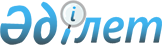 Бөрлі аудандық мәслихатының "Бөрлі аудандық мәслихатының аппараты" мемлекеттік мекемесінің "Б" корпусы мемлекеттік әкімшілік қызметшілерінің қызметін бағалау әдістемесін бекіту туралы" 2018 жылғы 28 наурыздағы № 22-6 шешімнің күші жойылды деп тану туралыБатыс Қазақстан облысы Бөрлі аудандық мәслихатының 2023 жылғы 8 қарашадағы № 8-5 шешімі. Батыс Қазақстан облысының Әділет департаментінде 2023 жылғы 10 қарашада № 7285-07 болып тіркелді
      Қазақстан Республикасы "Құқықтық актілер туралы" Заңына сәйкес Бөрлі аудандық мәслихаты ШЕШІМ ҚАБЫЛДАДЫ:
      1. Бөрлі аудандық мәслихатының "Бөрлі аудандық мәслихатының аппараты" мемлекеттік мекемесінің "Б" корпусы мемлекеттік әкімшілік қызметшілерінің қызметін бағалау әдістемесін бекіту туралы" Бөрлі аудандық мәслихатының 2018 жылғы 28 наурыздағы №22-6 (Нормативтік құқықтық актілерді мемлекеттік тіркеу тізілімінде №5146 тіркелген) шешімінің күші жойылды деп танылсын.
      2. Осы шешім алғашқы ресми жарияланған күнінен кейін күнтізбелік он күн өткен соң қолданысқа енгізіледі.
					© 2012. Қазақстан Республикасы Әділет министрлігінің «Қазақстан Республикасының Заңнама және құқықтық ақпарат институты» ШЖҚ РМК
				
      Мәслихат төрағасы

К. Ермекбаев
